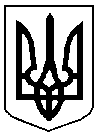                                                         У К Р А Ї Н АДОБРОПІЛЬСЬКА   РАЙОННА  ДЕРЖАВНА  АДМІНІСТРАЦІЯВІДДІЛ  ОСВІТИ                                                            Н  А  К  А  Звід    17.03.2015 р.                                                                              №  79-Дм.Добропілля                                                                      Про проведення двомісячника з благоустрою закріплених за закладами району територійНа виконання розпорядження голови райдержадміністрації від 11.03.2015 №69 «Про організацію робіт щодо підготовки населених пунктів Добропільського району до весняно-літнього періоду 2015 року», з метою забезпечення наведення належного порядку на територіях закладів освіти та закріплених за ними прилеглих ділянокНАКАЗУЮ:1. Провести з 18 березня по 18 травня поточного року двомісячник з благоустрою закріплених за навчальними закладами освіти територій та прилеглих ділянок, 25 квітня - «День довкілля».2. Керівникам закладів освіти району:2.1.Призначити відповідальних з організації та контролю за проведенням двомісячника з благоустрою в закладах освіти району.										до 20.03.20152.2.Визначити об’єкти та обсяги необхідних робіт щодо благоустрою в навчальних закладах освіти та узгодити з головами сільських рад графіки їх виконання.										до 23.03.20152.3.Провести  обстеження технічного стану систем зовнішнього освітлення, огорож, спортивних споруд, гральних майданчиків, сходів центральних та додаткових входів до будівель.до 20.03.20152.4.Розробити та надати у відділ освіти плани (заходи) проведення двомісячника з благоустрою.до 23.03.20152.5.У першочерговому порядку забезпечити ремонт приладів зовнішнього освітлення, ламп, встановлення там де потрібно додаткових освітлювальних приладів, спортивних споруд, розташованих на території навчальних закладів.2.6.Скласти звіт щодо проведення двомісячника благоустрою в закладах освіти району за наданою формою (додаток №1) та про проведення «дня довкілля» (додаток №2)до 20.04.20152.7. Щотижнево надавати до відділу освіти (Бодрій М.А.) звітну інформацію про хід проведення робіт починаючи з 23.03.2015р.по 18.05.2015р.щовівторка до 15-00 год.2.8. Підготовка зведеної інформації покладається на начальника групи централізованого обслуговування відділу освіти Бодру М.А.3.Даний наказ оприлюднити на сайті відділу освіти.4. Координацію щодо виконання наказу покладаю на Бодру М.А., начальника господарської групи, контроль – на Карпову О.В., головного спеціаліста, інспектора шкіл.Начальник відділу освіти                                        Л.М.ГапичВик Бодра М.А.  2-87-86                                                                        Додаток  1                                                                                              до наказу відділу освіти                                                                                                    17.03.2015   № 79-Д ЗВІТ про проведення Дня довкілля в _____________________________ Керівник установи                                                                                             підпис							Додаток  2                                                                                              до наказу відділу освіти                                                                                                    17.03.2015   № 79-ДЗВІТ про проведення робіт з  благоустрою населених пунктів в _____________________________________ Керівник установи                                                                                             підписЗ наказом ознайомлені:Надіслано:_________М.А. Бодрадо справи  - 1_________О.В.Карповашколи – 10госп. гр. – 1№ п/пНайменування показниківОдиниця виміруФактично виконано12341Площа нових лісових насаджень (ліси, полезахисні смуги, водоохоронні зони)га2Площа упорядкованих територій парків, скверів, алейга3.Створено нових парківод.\га4.Кількість посаджених деревод.5Кількість посаджених кущів од6.Площа нових газонів, квітниківга7.Кількість ліквідованих стихійних сміттєзвалищод.8.Кількість упорядкованих сміттєзвалищод9.Протяжність очищених від сміття берегівкм10.Кількість розчищених та упорядкованих джерелод11.Кількість учасників заходів чол.12.Кількість заходів з еколого-просвітницької діяльностіод.13.Витрачено коштівтис.грн.№ п/пНайменування показниківОдиниця виміруЧисельні показникиЧисельні показники№ п/пНайменування показниківОдиниця вимірупланфакт123451Вартість виконаних обсягів робіт з благоустрою всьоготис.грн.в тому числі громадськими організаціями і підприємствамитис.грн2Виконано робіт по ремонту доріг комунальної власності:- поточним ремонтомтис. м. кв.- капітальним ремонтомтис. м. кв.3.Створено нових зелених насаджень,в т.ч. парків, скверівод.\га4.Розчищено існуючих парків та скверівга5Розчищено від сміття вулиць, тротуарів та прибудинкових територійтис.м.кв.6.Висаджено зелених насаджень:- деревод.- чагарниківод.- кущів трояндод.- засіяно газонівм.кв.7.Приведено до належного санітарного стану- братських могилод.- пам’ятників та могил громадського значенняод.- кладовищ (розчищено/вивезено)од./м.куб8.Відновлено малих архітектурних формдитячих та спортивних майданчиківод 9.Відремонтовано та пофарбовано елементів фасадів житлових будинківод10.Обсяги робіт з ліквідації безхазяйних звалищод./м.куб11.Розчищенно берегів, пляжів водних об’єктів км12.Розчищенно територій вздовж залізничних колійкм13.Кількість виступів у засобах масової інформації про хід проведення  заходів з благоустрою од.